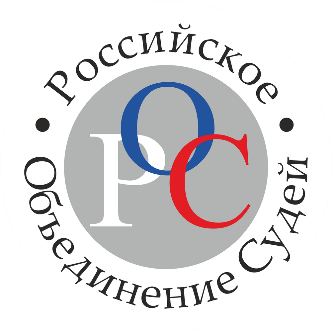 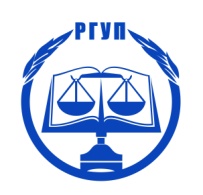 РОССИЙСКОЕ ОБЪЕДИНЕНИЕ СУДЕЙРостовский филиалФЕДЕРАЛЬНОГО ГОСУДАРСТВЕННОГО  БЮДЖЕТНОГО ОБРАЗОВАТЕЛЬНОГО УЧРЕЖДЕНИЯ  ВЫСШЕГО ОБРАЗОВАНИЯ«Российский государственный университет правосудия»г. Ростов-на-ДонуИНФОРМАЦИОННОЕ ПИСЬМОРостовский филиал ФГБОУВО «Российский государственный университет правосудия» приглашает принять участие 17 ноября 2021 года в работе Международной научно-практической конференции «Уроки военного времени и их влияние на современное поколение».Научно-практическая конференция станет местом встречи и активного обмена опытом научных сотрудников, преподавателей, выпускников образовательных учреждений, студентов бакалавриата, специалитета, магистрантов, аспирантов, школьников 9-11 классов. Научно-практическая конференция состоится на базе Ростовского филиала ФГБОУВО «Российский государственный университет правосудия» (в смешанном режиме: офлайн и онлайн на платформе Zoom). Рабочий язык конференции: русский.Ссылки для участия в Международной научно-практической конференции будут указаны в программе, которая будет размещена на официальном сайте Ростовского филиала ФГБОУВО «РГУП» не позднее 10 ноября 2021 года.Международная научно-практическая конференция проводится в два этапаПервый этап – заочный.а) Конкурс научных работ школьников, студентов (уровни: бакалавриат, специалитет, магистратура) и аспирантов.На первом этапе всем желающим принять участие в работе конференции до 20 октября 2021 года необходимо прислать заявку на участие, оформленную в соответствие с приложением № 1 в формате Word, статью для публикации в соответствие с приложением № 2 в формате Word, а также отчет платной версии (тариф Basic) системы поиска текстовых заимствований «Антиплагиат» www.antiplagiat.ru в формате pdf и текста проверенной статьи на электронную почту:  kovtun63@bk.ru в строгом соответствии с требованиями.Названия прикрепленных документов должны содержать следующую информацию: Заявка/Статья/ Антиплагиат (в зависимости от содержания документа). Пример: «Статья Иванов», «Заявка Иванов», «Антиплагиат Иванов».Каждый участник имеет право предоставить только одну работу. Все работы публикуются в соавторстве с научным руководителем. Срок предоставления работ - до 30 октября 2021 года (включительно).Результаты конкурсного отбора и программа Международной научно-практической конференции будут опубликованы до 10 ноября 2021 года на официальном сайте Ростовского филиала - rb.rgup.ruПо итогам заочного этапа Конкурса Оргкомитет формирует программу из лучших работ. Оргкомитет оставляет за собой право отбора очередности включения докладов в программу конференции.Приглашения для участия в Международной научно-практической конференции будут высланы на электронный адрес конкурсанта, списки участников вывешены на официальном сайте Ростовского филиала.После проведения конференции предусмотрено издание сборника статей c размещением полнотекстовой версии на сайте Научной электронной библиотеки eLIBRARY.RU.Второй этап Международной научно-практической конференции предусматривает выступления с докладом лауреатов заочного конкурса 17 ноября 2021 года. Победители заочного этапа Конкурса получают - дипломы «Лауреат Международного заочного конкурса научных работ». Победители очного этапа Международной научно-практической конференции получают – Дипломы (1, 2, 3 степени).Дипломы (электронный вариант) высылаются победителям и призерам.Примерный регламент08.00 – 08.10  -  приветствие участников 08.10 – 10.00  - доклады победителей заочного этапаУчастие в Международной научно-практической конференции бесплатное.Адрес Оргкомитета конференции:    344038 г. г. Ростов-на-Дону, пр. Ленина, д. 66, каб. 206.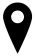 + 863 297-57-14 (доб. 106)Контактное лицо: Ковтун Надежда Анатольевна (тел. 8-906-418-16-87)   kovtun63@bk.ru   Подача заявки на участие посредством интерактивной формы является согласием автора с правилами проведения конференции.ПРИЛОЖЕНИЕ № 1Заявка на участие в конкурсе научных работ ПРИЛОЖЕНИЕ № 2Требования к оформлению работРабота, представленная на конкурс, должна быть тщательно отредактирована. В начале СТАТЬИ справа указываются Ф.И.О. автора (полностью), курс обучения, факультет, форма обучения, наименование вуза, город, страна, адрес электронной почты, научный руководитель (обязательно).Название научной работы располагается по центру листа жирным шрифтом прописными буквами.Формат текста: Microsoft Word (*.doc, *.docx);Язык текста: русский; английский;Ориентация: А4, книжная (альбомная ориентация запрещена);Поля (верхнее, нижнее, левое, правое): 2 см;Шрифт: Times New Roman, размер (кегль) – 14 (в рисунках и таблицах – кегль 12), цвет – черный (не допускается использование в основном тексте жирного, курсивного и подчеркнутого шрифта);Абзац: первая строка – отступ 1,25 см.,Межстрочный интервал: полуторный, выравнивание – по ширине;Объём статьи: не более 5 стр. со списком литературы; Оригинальность текста: не менее 60%. (Проверка осуществляется на платной версии сайта (тариф Basic): https://www.antiplagiat.ru/);Количество авторов в одной статье: не более 2-х.Не допускается использование: знаков принудительного разрыва строк, страниц, разделов; автоматических списков; цветных элементов. В тексте ссылки на литературу обозначаются квадратными скобками с указанием номера источника и через запятую – номера страницы: [5, с. 115]. Подстрочные ссылки запрещены. Точки в конце заголовков не допускаются. После основного текста в работе должен быть приведен список использованной литературы. Список литературы: оформляется в порядке использования источника в тексте под названием «Список литературы».Номера страниц в верхней части листа (по центру или справой стороны). Первый лист не нумеруется. Опубликованы будут статьи, прошедшие рецензирование.Материалы, не соответствующие указанным требованиям к оформлению и тематике конференции, к рассмотрению не принимаются. Авторские материалы не редактируются и не возвращаются. Автор несет личную ответственность за содержание научных статей.Порядок направления работ в Оргкомитет ФОРУМАКонкурсные материалы направляются в Оргкомитет по адресу: kovtun63@bk.ruВ строке Тема письма указывается: Например: Научно-практическая конференция, Конкурс студенческих работ, Крымский филиал ФГБОУВО «РГУП», Иванов И.И.Одно сообщение должно содержать пакет конкурсных материалов на одну конкурсную работу в виде архива (zip).Пакет конкурсных материалов должен содержать: - заявку для участия Конкурсе; - конкурсную работу (5 страниц); - справку Антиплагиат.Образец оформления статьиНАЗВАНИЕ СТАТЬИДружинин Николай Сергеевич,
Адамкевичус Кирилл Юрьевич
студенты 3 курса юридического факультетаочной формы обученияРостовского филиала ФГБОУВО «РГУП»г. Ростов-на-Дону, Россия,(адрес электронной почты) Научный руководитель: Иванов Павел Игоревич
д.ю.н., профессор
Ростовского филиала ФГБОУВО «РГУП»Аннотация: текст, текст, текст, текст, текст.
Ключевые слова: текст, текст, текст, текст, текстTITLE OF THE ARTICLE Druzhinin Nikolai Sergeevich,
Adamkevichus Kirill Jur’evichAbstract: text, text, text, text, text.
Key words: text, text, text, text, textТекст. Текст. Текст. Текст [1, с. 125]. Текст. Текст [2, с. 132]. Текст. Текст. Текст [3]. Текст. Текст. Текст. Текст. Текст. Текст. Текст [4]. Текст. Текст. Текст. Текст. Текст. Текст. Текст.Список литературы1. Бузгалин А. Человек, рынок и капитал в экономике XXI века // Вопросы экономики. – 2017. – № 3. – С. 125-144.2. Зикунова И. В. Феномен предпринимательской активности в бизнес-цикле постиндустриального развития: монография. – СПб.: Издательство политехнического университета. – 2017. – 132 с.3. Вайс М. Н. Диагностика состояния доречевого развития детей с ДЦП группы «Особый ребенок» [Электронный ресурс]. – Режим доступа: URL: http://logopedia.by/?p=2553. (24.11.2018)4. Динамика цен: факты, оценки, комментарии [Электронный ресурс]. – Режим доступа: URL: http://www.cbr.ru/DKP/surveys/dinamic/ (20.11.2018)Будем рады приветствовать Вас среди участников Международного научно- практического семинара в Ростовском филиале ФГБОУ ВО «Российский государственный университет правосудия»Фамилия, имя, отчество участника (полностью)ВУЗ (полное и сокращенноенаименование образовательного учреждения)Статус участника (школьник, студент, магистрант, аспирант) Название докладаКонтактный телефон (по которому сВами можно связаться)E-mail участника (адрес, по которому участнику будет удобно получать всю оперативную информацию)Фамилия, имя, отчество научного руководителя (полностью)Ученая степень, ученое звание, должность место работы научного руководителяДополнительные сведения